栃木県作業療法士会事業部主催オンライン座談会 “知りたい、聞きたい、障害福祉に関すること”概要障害福祉に関するオンライン座談会を開催します。①障害福祉に関する情報提供やアドバイス②障害福祉に関する気軽な悩み相談や情報交換を目的としています。座談会の内容を踏まえて、先々勉強会の企画等もできればと考えています。お気軽にご参加ください。対象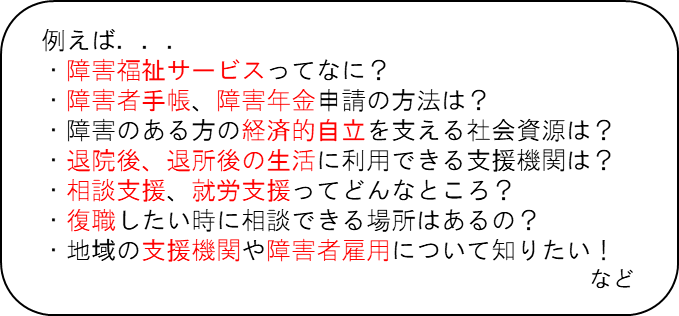 ・栃木県作業療法士会会員・県内の作業療法士養成校に通う学生開催場所　オンライン（Zoom開催）※ 視聴のみの参加も可。定員　　７名（参加者1名以上で開催、定員になり次第〆切）参加費　無料日程２月9日（水）20：30～21：30内容・事業部の障害保健福祉相談窓口の紹介・情報交換 など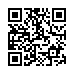 申し込み方法こちらからお申込ください。　　　　　　　　　　　→https://forms.gle/GkX7V5UZ9PgAUKKp7　　　申込〆切：2月８日(火)まで問い合わせ【栃木県作業療法士会事業部　障害保健福祉相談窓口】Mail　syougaihukushi.tochiot@gmail.comTel　 0287-62-2134（那須フロンティア・ホリデー）担当：木村友一(NPO法人那須フロンティア 就労支援事業所喫茶店ホリデー）　山口理貴(一般社団法人Bridge)